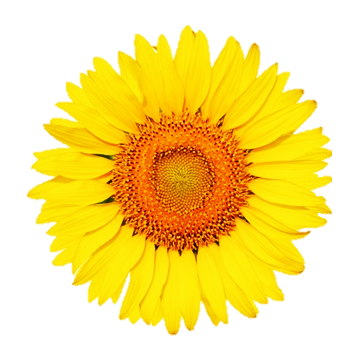 TuesdaysWarm WelcomeThe Luxford Centre 11am to 2pmMeet, Mingle, Munch – all freeChat, play a gameor just do your own thingCheery volunteers make you welcomeNeed a free lift? call 01825 578006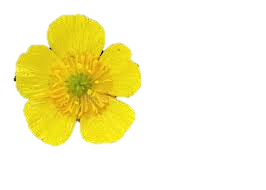 